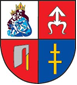 OGŁOSZENIEGmina PiekoszówZałącznik do Zarządzenia Nr 0050.44.2017.EOPWójta Gminy Piekoszówz dnia 21 czerwca 2017 r.WÓJT GMINY PIEKOSZÓWogłasza konkurs na kandydata na stanowisko dyrektora 
ZESPOŁU PLACÓWEK OŚWIATOWYCH 
w JAWORZNIDo konkursu może przystąpić osoba będąca nauczycielem mianowanym lub dyplomowanym, która spełnia łącznie następujące wymagania:ukończyła studia magisterskie i posiada przygotowanie pedagogiczne oraz kwalifikacje do zajmowania stanowiska nauczyciela w danym zespole szkół zgodnie z obowiązującymi przepisami;ukończyła studia wyższe lub studia podyplomowe z zakresu zarządzania albo kurs kwalifikacyjny z zakresu zarządzania oświatą, prowadzony zgodnie z przepisami w sprawie placówek doskonalenia nauczycieli;posiada co najmniej pięcioletni staż pracy pedagogicznej na stanowisku nauczyciela lub pięcioletni staż pracy dydaktycznej na stanowisku nauczyciela akademickiego;uzyskała:co najmniej dobrą ocenę pracy w okresie ostatnich pięciu lat pracy lubpozytywną ocenę dorobku zawodowego w okresie ostatniego roku albow przypadku nauczyciela akademickiego – pozytywną ocenę pracy w okresie ostatnich czterech lat pracy w szkole wyższej przed przystąpieniem do konkursu na stanowisko dyrektora;spełnia warunki zdrowotne niezbędne do wykonywania pracy na stanowisku kierowniczym;nie była karana karą dyscyplinarną, o której mowa w art.76 ust.1 ustawy z dnia 26 stycznia 1982 r. – Karta Nauczyciela (Dz. U. z 2016 r., poz. 1379 z późn. zm.), a w przypadku nauczyciela akademickiego – karą dyscyplinarną, o której mowa w art. 140 ust. 1 ustawy 
z dnia 27 lipca 2005 r. – Prawo o szkolnictwie wyższym (Dz. U. z 2016 r., poz. 1842 z późn. zm.) oraz nie toczy się przeciwko niej postępowanie dyscyplinarne;nie była skazana prawomocnym wyrokiem za umyślne przestępstwo lub umyślnie przestępstwo skarbowe;nie toczy się przeciwko niej postępowanie o przestępstwo ścigane z oskarżenia publicznego;9) nie była karana zakazem pełnienia funkcji związanych z dysponowaniem środkami publicznymi, o którym mowa w art. 31 ust. 1 pkt 4 ustawy z dnia 17 grudnia 2004 r. 
o odpowiedzialności za naruszenie dyscypliny finansów publicznych (Dz. U. z 2013 r., poz.168 z późn. zm.) lub w art. 147 ust. 1 pkt 4 ustawy z dnia 26 listopada 1998 r. o finansach publicznych (Dz. U. z 20 r. Nr 15, poz. 148 z póżn. zm.).II. Do konkursu może przystąpić również osoba niebędąca nauczycielem, która:1) posiada obywatelstwo polskie, z tym że wymóg ten nie dotyczy obywateli państw członkowskich Unii Europejskiej,  państw członkowskich EFTA – stron umowy o Europejskim Obszarze Gospodarczym oraz Konfederacji Szwajcarskiej;2) ukończyła studia magisterskie;3) posiada co najmniej pięcioletni staż pracy, w tym co najmniej dwuletni staż pracy na stanowisku kierowniczym;4) ma pełną zdolność do czynności prawnych i korzysta z praw publicznych;5) nie toczy się przeciwko niej postępowanie karne, dyscyplinarne lub postępowanie 
o ubezwłasnowolnienie;6) ukończyła studia wyższe lub studia podyplomowe z zakresu zarządzania albo kurs kwalifikacyjny z zakresu zarządzania oświatą, prowadzony zgodnie z przepisami w sprawie placówek doskonalenia nauczycieli;7) spełnia warunki zdrowotne niezbędne do wykonywania pracy na stanowisku kierowniczym;8) nie była skazana prawomocnym wyrokiem za umyślne przestępstwo lub umyślne przestępstwo skarbowe;9) nie była karana zakazem pełnienia funkcji związanych z dysponowaniem środkami publicznymi, o którym mowa w art. 31 ust. 1 pkt 4 ustawy z dnia 17 grudnia 2004 r. 
o odpowiedzialności za naruszenie dyscypliny finansów publicznych (Dz. U. z 2013 r., poz.168 z późn. zm.) lub w art. 147 ust. 1 pkt 4 ustawy z dnia 26 listopada 1998 r. o finansach publicznych (Dz. U. z 20 r. Nr 15, poz. 148 z póżn. zm.).III. Do konkursu może przystąpić także osoba, która:1) jest nauczycielem mianowanym lub dyplomowanym, który posiada kwalifikacje do zajmowania stanowiska nauczyciela w szkole lub placówce wchodzącej w skład zespołu, 
w której wymagania dotyczące kwalifikacji nauczycieli są najwyższe oraz spełnia wymagania określone w części I pkt 2-9 ogłoszenia;jest nauczycielem mianowanym lub dyplomowanym zatrudnionym na stanowisku wymagającym kwalifikacji pedagogicznych w urzędzie organu administracji rządowej, kuratorium oświaty, Centrum Edukacji Artystycznej, Centralnej Komisji Egzaminacyjnej 
i okręgowych komisjach egzaminacyjnych, bądź nauczycielem mianowanym lub dyplomowanym urlopowanym lub zwolnionym z obowiązku świadczenia pracy na podstawie przepisów ustawy z dnia 23 maja 1991 roku o związkach zawodowych (Dz. U. 
z 2015 r. poz. 1881), spełniającym wymogi określone w rozporządzeniu, z wyjątkiem wymogu posiadania, co najmniej dobrej oceny pracy albo pozytywnej oceny dorobku zawodowego.IV.	Oferty osób przystępujących do konkursu powinny zawierać:uzasadnienie przystąpienia do konkursu oraz koncepcję funkcjonowania i rozwoju Zespołu Placówek Oświatowych w Jaworzni;poświadczoną przez kandydata za zgodność z oryginałem kopię dowodu osobistego lub innego dokumentu potwierdzającego tożsamość oraz poświadczającego obywatelstwo kandydata;życiorys z opisem przebiegu pracy zawodowej, zawierający w szczególności informację o:stażu pracy pedagogicznej 	– w przypadku nauczyciela albostażu pracy dydaktycznej 	– w przypadku nauczyciela akademickiego;oryginały lub poświadczone przez kandydata za zgodność z oryginałem kopie dokumentów potwierdzających posiadanie wymaganego stażu pracy, o którym mowa 
w rozdziale II, pkt 3;oryginały lub poświadczone przez kandydata za zgodność z oryginałem kopie dokumentów potwierdzających posiadanie wymaganego wykształcenia, w tym dyplomu ukończenia studiów wyższych lub świadectwa ukończenia studiów podyplomowych 
z zakresu zarządzania albo świadectwa ukończenia kursu kwalifikacyjnego z zakresu zarządzania oświatą;zaświadczenie lekarskie o braku przeciwwskazań zdrowotnych do wykonywania pracy na stanowisku kierowniczym;oświadczenie, że przeciwko kandydatowi nie toczy się postępowanie o przestępstwo ścigane z oskarżenia publicznego lub postępowanie dyscyplinarne;oświadczenie, że kandydat nie był skazany prawomocnym wyrokiem za umyślne przestępstwo lub umyślne przestępstwo skarbowe;9) oświadczenie, że kandydat nie był karany zakazem pełnienia funkcji związanych 
z dysponowaniem środkami publicznymi, o którym mowa w art. 31 ust. 1 pkt 4 ustawy 
z dnia 17 grudnia 2004 r. o odpowiedzialności za naruszenie dyscypliny finansów publicznych (Dz. U. z 2013 r., poz.168 z późn. zm.) lub w art. 147 ust. 1 pkt 4 ustawy z dnia 26 listopada 1998 r. o finansach publicznych (Dz. U. z 20 r. Nr 15, poz. 148 z póżn. zm.);oświadczenie o dopełnieniu obowiązku, o którym mowa w art. 7 ust. 1 i ust. 3a ustawy z dnia 18 października 2006 r. o ujawnianiu informacji o dokumentach organów bezpieczeństwa państwa z lat 1944 – 1990 oraz treści tych dokumentów (Dz. U. z 2016 r., poz. 1721 z późn. zm.) - w przypadku kandydata na dyrektora publicznej szkoły urodzonego przed dniem 1 sierpnia 1972 r.;oryginał lub poświadczoną przez kandydata za zgodność z oryginałem kopię aktu nadania stopnia nauczyciela mianowanego lub dyplomowanego;oryginał lub poświadczoną przez kandydata za zgodność z oryginałem kopię karty oceny pracy lub oceny dorobku zawodowego – w przypadku nauczyciela i nauczyciela akademickiego;oświadczenie, że kandydat nie był karany karą dyscyplinarną, o której mowa w art. 76 ust.1 ustawy z dnia 26 stycznia 1982 r. – Karta Nauczyciela (Dz. U. z 2016 r., poz. 1379 
z późn. zm.) lub w art. 140 ust. 1 ustawy z dnia 27 lipca 2005 r. – Prawo o szkolnictwie wyższym (Dz. U. z 2016 r., poz. 1842 z późn. zm.);14) oświadczenie, że kandydat wyraża zgodę na przetwarzanie swoich danych osobowych zgodnie z ustawą z dnia 29 sierpnia 1997 r. o ochronie danych osobowych (Dz. U. z 2016 r. poz. 922) w celach przeprowadzenia konkursu na stanowisko dyrektora.Wszelkie dokumenty sporządzone osobiście przez kandydata winny być własnoręcznie podpisane.V. Oferty należy składać –  w sekretariacie Urzędu Gminy Piekoszów, przy ul. Częstochowska 66a 
(1 piętro, pokój 102), w zamkniętych kopertach z podanym adresem zwrotnym, numerem telefonu i dopiskiem„Konkurs na kandydata na stanowisko dyrektora ZPO w Jaworzni” 
lub wysłać na adres:Urząd Gminy Piekoszów, ul. Częstochowska 66a, 26-065 Piekoszów - w terminie do dnia 26 lipca 2017 r.  do godz. 14.30 (liczy się data wpływu do Urzędu Gminy)Konkurs przeprowadzi komisja konkursowa powołana przez Wójta Gminy Piekoszów. 
O terminie i miejscu przeprowadzenia postępowania konkursowego kandydaci zostaną powiadomieni indywidualnie w formie listu poleconego za zwrotnym potwierdzeniem odbioru.                                                WÓJT GMINY PIEKOSZÓW                                                                               Zbigniew Piątek